City of SadievilleP.O. Box 129, 605 Pike Street Sadieville, Kentucky 40370AGENDAREGULAR CITY MEETING MONDAY, MARCH 25, 2021 – 6:00 P.M.CITY HALLCALL TO ORDERMOMENT OF SILENCEROLL CALL/DETERMINATION OF QUORUMCITIZEN COMMENTS (SIGN-IN REQUIRED)OLD AND NEW BUSINESSMAYORPREVIOUS MINUTES APPROVALFebruary 22, 2021 Regular MeetingFINANCIAL REPORTS APPROVALDISCUSSION OF DEPARTMENTAL AUTHORITY FOR MOWINGSEASONS LAWNCARE CONTRACTCITY ATTORNEYPUBLIC SAFETYPUBLIC WORKSPARKS & RECREATIONSTREETS, TRAILS, AND WALKWAYSCITY CLERK REPORTKMCA Spring Training Conference approvalADJOURNMENT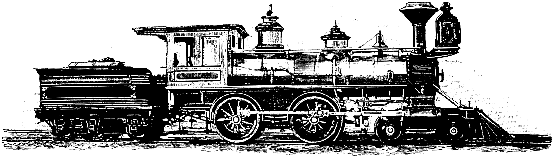 